Súčasné názory sestier na stav ošetrovateľstva na Slovensku Prieskum zrealizovaný medzi sestrami v slovenskom zdravotnom systémeÚvodPred tvorbou koncepčných materiálov o ošetrovateľstve na Slovensku bolo nevyhnutné dostatočne konkrétne a podrobne zmapovať aktuálnu situáciu a názory sestier. Na základe memoranda o spolupráci s Komorou sestier a pôrodných asistentiek (SK SaPA) sme preto vykonali prieskum medzi sestrami. Cieľom prieskumu bolo dopytovať sestry ohľadom ich názoru na opatrenia na zastavenie odchodu sestier do zahraničia a zároveň zvýšenia záujmu o študovanie odboru ošetrovateľstvo. Považujeme za dôležité kontrolovať jednotlivé výstupy s cieľovou skupinou, t. j. so sestrami pracujúcimi v slovenskom zdravotníctve. Otázky sme smerovali na konkrétne opatrenia (platy, sabatikal...), ale aj tzv. mäkké faktory ako vnímanie svojho postavenia v zdravotníctve a v spoločnosti.Metodika prieskumuZa návrh a dizajn dotazníka je zodpovedný Inštitút zamestnanosti po pripomienkach Slovenskej komory sestier a pôrodných asistentiek. Prieskum bol doručený elektronickou formou členkám SK SaPA.Veľkosť vzorky: 1 145 sestierDotazník obsahoval tieto otázky:Aká je vaša pracovná pozícia v rámci dosiahnutej ošetrovateľskej praxe?Aká je vaša pracovná pozícia v rámci dosiahnutej ošetrovateľskej praxe?Ako vnímate rozdelenie kompetencií medzi lekármi a sestrami? (1=absolútne vyhovujúce, 5=absolútne nevyhovujúce)Ako vnímate postavenie sestier v spoločnosti? (1=veľmi negatívne, 10=veľmi pozitívne) Ako hodnotíte platové podmienky sestier v slovenskom zdravotníctve? (1=absolútne vyhovujúce, 5= absolútne nevyhovujúce)Privítali by ste v rámci vykonávania svojej práce možnosť vziať si dlhodobé voľno, tzn. sabatikal?Pociťujete nedostatok sestier na vašom pracovisku?Ktoré z nasledujúcich návrhov na zlepšenie postavenia sestier/ošetrovateľov by ste si vybrali? (Zvoľte 2 možnosti.) Možnosti: sabatikal, väčší počet sestier na pracovisku, zvýšenie platu o 10 %, skvalitnenie pracovné prostredia – kvalitnejšie zdravotnícke pomôcky, prístrojový park atď., viac kompetencií a samostatnosti voči pacientom, kratší pracovný čas, nárast platu.Pociťujete príznaky vyhorenia či pracovného preťaženia?Koľko hodín priemerne odrobíte za týždeň?Demografické otázky, na pohlavie, vek, typ pracoviska a vlastníka pracoviska.Analýza a diskusia zrealizovaného prieskumuNa základe demografických dát, ale aj počtu sestier považujeme dotazník za dostatočne reprezentatívny. Z výsledkov prieskumu vyplývajú tieto hlavné zistenia zoradené podľa poradia otázok, pričom sa sústredíme na obsahovo relevantné otázky:3. Ako vnímate rozdelenie kompetencií medzi lekármi a sestrami?(1 = absolútne vyhovujúce, 5 = absolútne nevyhovujúce) Sestry nepovažujú súčasné rozdelenie kompetencií medzi lekármi a sestrami za vyhovujúce. Za kladné (stupeň 1 až 2) označilo len 10,63 % sestier. Ako negatívne to vníma 89,37 %. Dôvodom na to sú časté zmeny v kompetenciách medzi sestrami a lekármi. Zároveň je to spojené s tým, že sestry majú vysokoškolské vzdelanie a ich aktuálne kompetencie neodrážajú potenciál sestier.4. Ako vnímate postavenie sestier v spoločnosti? (1 = veľmi negatívne, 10 = veľmi pozitívne)Odpovede na otázky postavenia sestier v spoločnosti sa koncentruje okolo stredných hodnôt (4,5,6), a to 45 %. To znamená, že sestry svoje postavenie nevnímajú zásadne negatívne. Svoje povolanie chápu ako spoločensky prínosné a cítia, že to spoločnosť vníma podobne.5.	Ako hodnotíte platové podmienky sestier v slovenskom zdravotníctve? 1 = absolútne vyhovujúce, 5 = absolútne nevyhovujúceZa alarmujúce odpovede považujeme otázku o platoch, kde 50 % sestier považuje súčasné nastavenie platov za absolútne nevyhovujúce, a len 0,79 % sestier za absolútne vyhovujúce.6. Privítali by ste v rámci vykonávania svojej práce možnosť vziať si dlhodobé voľno, tzn. sabatikal?Dominantná početnosť odpovedí potvrdzujúcich potrebu dlhodobého voľna, tzv. sabatikalu, korešponduje s nedostatkom sestier, zlým statusovým rozdelením, s nepostačujúcim platom a pod.7.Pociťujete nedostatok sestier na vašom pracovisku?Odpovede vypovedajú o nedostatku sestier, pretože až 82 % sestier hovorí, že má nedostatok kolegýň na svojich pracoviskách, čo je jednoznačný výsledok.8. Ktoré z nasledujúcich návrhov na zlepšenie postavenia sestier/ošetrovateľov by ste si vybrali?(Zvoľte 2 možnosti.)Odpovede potvrdzujú predošlé zistenia o dôležitosti zvýšenia platu, pracovných podmienok a chýbajúcich sestier. Ako nápravu stavu sestry označili zvýšenie platov, väčší počet sestier a kvalitnejšie prostredie v zmysle lepšieho stavu nemocníc a kvalitnejších zdravotníckych pomôcok. Na druhej strane, za najmenej dôležité považujú kompetencie a samostatnosť voči pacientom. V kombinácii s otázkou č. 3 o vzťahoch s lekármi to znamená, že sestry ani tak nevidia problém vo svojich formálnych kompetenciách ako v statusových vzťahoch s lekármi.9. Pociťujete príznaky vyhorenia či pracovného preťaženia?Táto otázka je do značnej miery kontrolnou a potvrdzuje odpovede na otázku č. 6 o sabatikale v súbehu s odpoveďami na otázku č. 7 o nedostatku sestier a ďalšími.Demografické otázkyNa základe predmetných odpovedí na demografické otázky sme dospeli k záveru, že pre naše účely je dostatočne reprezentatívny.ZáverPrieskum medzi sestrami na pomerne vysokej vzorke (1 145) považujeme za pomerne unikátny. Dané výsledky nás nasmerujú k tomu, aby sme v ďalších materiáloch o stave ošetrovateľstva vedeli, ktorým smerom sa zamerať. Kľúčové sa javia nízke platy, nedostatok pracovníkov, zlé statusové postavenie sestier vyúsťujúce do vyhorenia. Aj na základe tohto prieskumu navrhneme, popíšeme opatrenia a kvantifikujeme ich dopady na verejnú správu.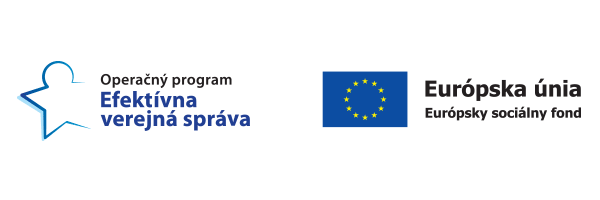 Tento článok je súčasťou projektu Politiky zamestnanosti realizovaného Inštitútom zamestnanosti. Tento projekt je podporený z Európskeho sociálneho fondu v rámci OP EVS.Aktivita: Starnutie populácieMerateľný ukazovateľ: P0587, január 2020Súvis s projektom: Prieskum súvisí s aktivitou 1. Bol realizovaný v spolupráci s Komorou sestier a pôrodných asistentiek na vzorke 1 145 sestier elektronickou formou. Na základe prieskumu je vytvorený koncepčný materiál.11,63 %29,20 %348,66 %425,33 %515,18 %14,45 %26,10 %314,46 %412,92 %523,31 %610,78 %711,31 %88,75 %93,75 %104,17 %10,71 %22,74 %315,05 %428,68 %552,82 %Áno81,25 %Nie18,75 %Áno81,86 %Nie17,93 %Nárast platu28,95 %Skvalitnenie pracovného prostredia – kvalitnejšie zdravotnícke pomôcky28,76 %Väčší počet sestier na pracovisku24,14 %Sabatikal7,05 %Kratší pracovný čas6,99 %Viac kompetencií a samostatnosti voči pacientom4,12 %Áno69,69 %Nie30,31 %PohlavieMuž4%Žena96%Veková kategóriaPomer20-30 rokov16 %30-40 rokov18 %40-50 rokov37 %50-60 rokov24 %Viac ako 60 rokov4 %Druh pracoviskaAmbulancia20,63 %Iné14,77 %Nemocnica62,41 %Poliklinika pod správou VÚC2,19 %ZamestnávateľSúkromný43,56%Verejný56,44%